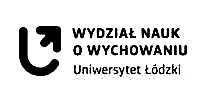                                                                                                                  Łódź,……………………798010400.441…..202…                                                                                                       PRODZIEKAN WNoW UŁWniosek o udzielenie zgody na przeniesienieProszę o udzielenie zgody na przeniesienie z Wydziału………………………………………………………. Kierunek/tryb/ rok semestr.……………………………………………………………………………………..Na Wydział …………………………………………………………………………………………………….Kierunek/tryb/ rok semestr.……………………………………………………………………………………..w semestrze ………………… w roku akademickim 202…/202… .Uzasadnienie wniosku …………………………………………………………………………………………………………………………………………………………………………………………………………………………………………………………………………………………………………………………………………………………………………………………………………………………………………………………………………………………………………………………………………………………………………………………………….……………………………..                                                                                                                          ……………………………………...                                                                                                                                  podpis studenta DECYZJA PRODZIEKANA WNoW UŁ:Wyrażam zgodę/ nie wyrażam zgodyŁódź, dnia ……………………..                                 ………………………………………………..                                                                                                                                 (podpis Prodziekana)* niepotrzebne skreślićImię i nazwisko Numer albumu Kierunek Rok i semestr studiówStudia stacjonarne/niestacjonarne/I stopnia/II stopnia/jednolite mgr